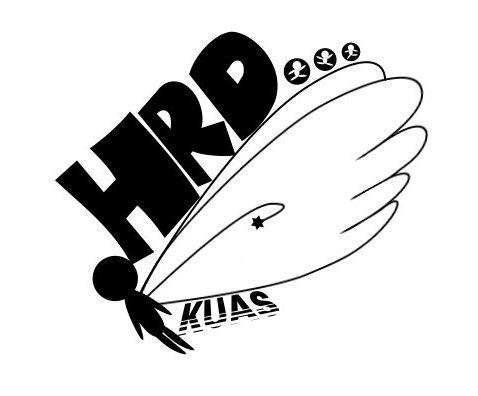 國立高雄應用科技大學人力資源發展系(所)碩士在職專班論文書籍目錄（年度：95年 至 104年）人力資源發展系(所)碩士在職專班論文藏書清冊編號學年度題目指導教授學生姓名學制95學年度95學年度95學年度95學年度95學年度95學年度HRDC001-9501-195員工對組織變革知覺、組織政治知覺、個人生涯規劃與組織認同間關係之研究－以台灣糖業公司為例余明助博士蘇宏文碩士在職專班HRDC002-9501-295員工對組織變革知覺、組織政治知覺、個人生涯規劃與組織認同間關係之研究－以台灣糖業公司為例余明助博士蘇宏文碩士在職專班HRDC003-9502-195情緒智商、內部行銷、服務品質與組織公民行為關係之研究：以航空公司第一線員工為例余明助博士林永第碩士在職專班HRDC004-9502-295情緒智商、內部行銷、服務品質與組織公民行為關係之研究：以航空公司第一線員工為例余明助博士林永第碩士在職專班HRDC005-9503-195從產業環境與企業資源特性探討手工具業之創新研發策略盧昆宏博士董玉娟博士歐文龍碩士在職專班HRDC006-9503-295從產業環境與企業資源特性探討手工具業之創新研發策略盧昆宏博士董玉娟博士歐文龍碩士在職專班HRDC007-9504-195建構公部門人員能力成熟度模式之第二層級－以稅務機關為例盧昆宏博士董玉娟博士洪裕仁碩士在職專班HRDC008-9504-295建構公部門人員能力成熟度模式之第二層級－以稅務機關為例盧昆宏博士董玉娟博士洪裕仁碩士在職專班HRDC009-9505-195非營利組織產業化對組織認同及服務品質之影響：以身心障礙類組織為例王湧泉博士黃佳純博士顏鴻吉碩士在職專班HRDC010-9505-295非營利組織產業化對組織認同及服務品質之影響：以身心障礙類組織為例王湧泉博士黃佳純博士顏鴻吉碩士在職專班HRDC011-9506-195建構人員能力成熟度模式第二層級－以南部某公立醫院為例盧昆宏博士董玉娟博士蔡信裕碩士在職專班HRDC012-9506-295建構人員能力成熟度模式第二層級－以南部某公立醫院為例盧昆宏博士董玉娟博士蔡信裕碩士在職專班96學年度96學年度96學年度96學年度96學年度96學年度HRDC013-9601-196非營利組織領導型態、工作壓力、家庭角色壓力對會員組織承諾影響之研究：以高屏區國際同濟會為例王湧泉博士黃佳純博士張秀珠碩士在職專班HRDC014-9601-296非營利組織領導型態、工作壓力、家庭角色壓力對會員組織承諾影響之研究：以高屏區國際同濟會為例王湧泉博士黃佳純博士張秀珠碩士在職專班HRDC015-9602-196師父利益及前因對徒弟忠誠度影響之研究董玉娟博士汪文軍碩士在職專班HRDC016-9602-296師父利益及前因對徒弟忠誠度影響之研究董玉娟博士汪文軍碩士在職專班HRDC017-9603-196中高階人才仲介顧問職能分析之實證性研究黃佳純博士王湧泉博士林蓬瑱碩士在職專班HRDC018-9603-296中高階人才仲介顧問職能分析之實證性研究黃佳純博士王湧泉博士林蓬瑱碩士在職專班HRDC019-9604-196高科技產業安全領導與安全管理對員工安全認知影響之研究：以安全文化為中介變項王湧泉博士黃佳純博士侯艷隆碩士在職專班HRDC020-9604-296高科技產業安全領導與安全管理對員工安全認知影響之研究：以安全文化為中介變項王湧泉博士黃佳純博士侯艷隆碩士在職專班HRDC021-9605-196主管公正及互換關係對組織公民行為影響之比較－以空軍後勤單位為例陳儀蓉博士梁志遠碩士在職專班HRDC022-9605-296主管公正及互換關係對組織公民行為影響之比較－以空軍後勤單位為例陳儀蓉博士梁志遠碩士在職專班HRDC023-9606-196主管部屬性格極其相似性與員工展現組織公民行為對象之關聯性－對偶分析觀點陳儀蓉博士許含笑碩士在職專班HRDC024-9606-296主管部屬性格極其相似性與員工展現組織公民行為對象之關聯性－對偶分析觀點陳儀蓉博士許含笑碩士在職專班HRDC025-9607-196人事人員組織社會化、角色壓力與因應策略之研究－以高雄縣屬機關學校為例吳思達博士王湧泉博士徐儷瑗碩士在職專班HRDC026-9607-296人事人員組織社會化、角色壓力與因應策略之研究－以高雄縣屬機關學校為例吳思達博士王湧泉博士徐儷瑗碩士在職專班HRDC027-9608-196師徒互動歷程及結果董玉娟博士顏翠玲碩士在職專班HRDC028-9608-296師徒互動歷程及結果董玉娟博士顏翠玲HRDC029-9609-196外派幹部組織支援性知覺對海外適應與留任意願關係之研究 : 以越南台商為例余明助博士陳儀蓉博士鍾憶慈碩士在職專班HRDC030-9609-296外派幹部組織支援性知覺對海外適應與留任意願關係之研究 : 以越南台商為例余明助博士陳儀蓉博士鍾憶慈碩士在職專班HRDC031-9610-196轉換型領導與角色內外行為之關聯性－個人取向成就動機之調整效果陳儀蓉博士劉懿修碩士在職專班HRDC032-9610-296轉換型領導與角色內外行為之關聯性－個人取向成就動機之調整效果陳儀蓉博士劉懿修碩士在職專班HRDC033-9611-196派外人員職涯發展之研究董玉娟博士黃晴瑛碩士在職專班HRDC034-9611-296派外人員職涯發展之研究董玉娟博士黃晴瑛碩士在職專班HRDC035-9612-196國營事業組織變革的不確定性認知、組織變革壓力與組織承諾之關係研究─以中油高雄煉油廠遷廠政策為例吳思達博士王湧泉博士鄭添旺碩士在職專班HRDC036-9612-296國營事業組織變革的不確定性認知、組織變革壓力與組織承諾之關係研究─以中油高雄煉油廠遷廠政策為例吳思達博士王湧泉博士鄭添旺碩士在職專班HRDC037-9613-196居家照顧服務員工作價值觀與工作投入之研究－以臺東地區為例王湧泉博士黃佳純博士高雪芬碩士在職專班HRDC038-9613-296居家照顧服務員工作價值觀與工作投入之研究－以臺東地區為例王湧泉博士黃佳純博士高雪芬碩士在職專班HRDC039-9614-196師父利益及前因對部門績效影響之研究董玉娟博士黃芝瑄碩士在職專班HRDC040-9614-296師父利益及前因對部門績效影響之研究董玉娟博士黃芝瑄碩士在職專班HRDC041-9615-196工程專業人員職能分析之實證研究：以某研發機構為例黃佳純博士王湧泉博士龔傳智碩士在職專班HRDC042-9615-296工程專業人員職能分析之實證研究：以某研發機構為例黃佳純博士王湧泉博士龔傳智碩士在職專班HRDC043-9616-196家長式領導、組織社會化、工作壓力與離職傾向之研究－以輪調式建教合作班學生為例王湧泉博士黃佳純博士魏賢洲碩士在職專班HRDC044-9616-296家長式領導、組織社會化、工作壓力與離職傾向之研究－以輪調式建教合作班學生為例王湧泉博士黃佳純博士魏賢洲碩士在職專班HRDC045-9617-196保全業工作特性、工作滿足、工作價值觀與離職傾向關係之研究：以C公司為例黃佳純博士謝瑞原碩士在職專班HRDC046-9617-296保全業工作特性、工作滿足、工作價值觀與離職傾向關係之研究：以C公司為例黃佳純博士謝瑞原碩士在職專班HRDC047-9618-196勞資爭議處理結果影響因素之研究－以高雄市政府勞資爭議協調及調解案件為例王湧泉博士黃佳純博士林雅文碩士在職專班HRDC048-9618-296勞資爭議處理結果影響因素之研究－以高雄市政府勞資爭議協調及調解案件為例王湧泉博士黃佳純博士林雅文碩士在職專班HRDC049-9619-196軍訓教官服務品質、顧客價值與顧客滿意度關係之研究鄭克強博士冀慶生碩士在職專班HRDC050-9619-296軍訓教官服務品質、顧客價值與顧客滿意度關係之研究鄭克強博士冀慶生碩士在職專班HRDC051-9620-196內部行銷、組織創新氣氛與學校效能關係之研究吳思達博士王湧泉博士蘇靜好碩士在職專班HRDC052-9620-296內部行銷、組織創新氣氛與學校效能關係之研究吳思達博士王湧泉博士蘇靜好碩士在職專班HRDC053-9621-196師父利益及前因對組織認同影響之研究董玉娟博士蕭惠美碩士在職專班HRDC054-9621-296師父利益及前因對組織認同影響之研究董玉娟博士蕭惠美碩士在職專班97學年度97學年度97學年度97學年度97學年度97學年度HRDC055-9701-197轉換型領導對組織公民行為之影響－員工正向情感之中介角色陳儀蓉博士許淑寬博士陳芷紜碩士在職專班HRDC056-9701-297轉換型領導對組織公民行為之影響－員工正向情感之中介角色陳儀蓉博士許淑寬博士陳芷紜碩士在職專班HRDC057-9702-197特殊教育教師工作壓力與組織承諾的關係－內外控人格特質之調節效果陳儀蓉博士林鉦棽博士劉錫琨碩士在職專班HRDC058-9702-297特殊教育教師工作壓力與組織承諾的關係－內外控人格特質之調節效果陳儀蓉博士林鉦棽博士劉錫琨碩士在職專班HRDC059-9703-197人格特質、個人與工作適配、個人與組織適配對績效的影響董玉娟博士武家騮碩士在職專班HRDC060-9703-297人格特質、個人與工作適配、個人與組織適配對績效的影響董玉娟博士武家騮碩士在職專班HRDC061-9704-197組織策略、人力資源功能角色與組織績效之研究～以日月光高雄廠為例董玉娟博士邱學文碩士在職專班HRDC062-9704-297組織策略、人力資源功能角色與組織績效之研究～以日月光高雄廠為例董玉娟博士邱學文碩士在職專班HRDC063-9705-197組織成員之主動人格特質、知覺組織支持與職涯滿足關係之研究：以生涯自我管理為中介變項王湧泉博士黃佳純博士張秋波碩士在職專班HRDC064-9705-297組織成員之主動人格特質、知覺組織支持與職涯滿足關係之研究：以生涯自我管理為中介變項王湧泉博士黃佳純博士張秋波碩士在職專班HRDC065-9706-197人資從業人員工作投入、主動性人格特質、專業承諾與職涯滿足關係之研究王湧泉博士黃佳純博士楊伸太碩士在職專班HRDC066-9706-297人資從業人員工作投入、主動性人格特質、專業承諾與職涯滿足關係之研究王湧泉博士黃佳純博士楊伸太碩士在職專班HRDC067-9707-197管理職能發展方案成效、管理職能與工作績效關係之研究～以A公司為例董玉娟博士許敏華碩士在職專班HRDC068-9707-297管理職能發展方案成效、管理職能與工作績效關係之研究～以A公司為例董玉娟博士許敏華碩士在職專班HRDC069-9708-197主動人格特質、訓練遷移氣候與訓練遷移關係之研究：以訓練遷移動機為中介變項黃佳純博士王湧泉博士林月霞碩士在職專班HRDC070-9709-297主動人格特質、訓練遷移氣候與訓練遷移關係之研究：以訓練遷移動機為中介變項黃佳純博士王湧泉博士林月霞碩士在職專班HRDC071-9710-197個人創動對工作家庭衝突的影響林鉦棽博士陳儀蓉博士周碧梅碩士在職專班HRDC072-9710-297個人創動對工作家庭衝突的影響林鉦棽博士陳儀蓉博士周碧梅碩士在職專班HRDC073-9711-197生涯自我效能、生涯復原力與職涯滿足關係之研究－以生涯管理行為為中介變項王湧泉博士黃佳純博士林瑞蓉碩士在職專班HRDC074-9711-297生涯自我效能、生涯復原力與職涯滿足關係之研究－以生涯管理行為為中介變項王湧泉博士黃佳純博士林瑞蓉碩士在職專班HRDC075-9712-197人資從業人員角色知覺、知覺組織支持、專業承諾與職涯滿足關係之研究王湧泉博士黃佳純博士葉松輝碩士在職專班HRDC076-9712-297人資從業人員角色知覺、知覺組織支持、專業承諾與職涯滿足關係之研究王湧泉博士黃佳純博士葉松輝碩士在職專班HRDC077-9713-197以動機觀點分析轉換型領導與組織公民行為之關聯性陳儀蓉博士龔千芬博士李佩嬴碩士在職專班HRDC078-9713-297以動機觀點分析轉換型領導與組織公民行為之關聯性陳儀蓉博士龔千芬博士李佩嬴碩士在職專班HRDC079-9714-197組織變革不確定性、自我控制、行為因應、組織承諾關係之研究董玉娟博士盧昆宏博士李富榮碩士在職專班HRDC080-9714-297組織變革不確定性、自我控制、行為因應、組織承諾關係之研究董玉娟博士盧昆宏博士李富榮碩士在職專班HRDC081-9715-197我國職工福利金制度推動困境之探究－以高雄市事業單位及職業工會為例王湧泉博士黃佳純博士郭耿華碩士在職專班HRDC082-9715-297我國職工福利金制度推動困境之探究－以高雄市事業單位及職業工會為例王湧泉博士黃佳純博士郭耿華碩士在職專班HRDC083-9716-197心理賦權、心理資本對組織公民行為之影響－轉換型領導之中介角色陳儀蓉博士藺寶欽碩士在職專班HRDC084-9716-297心理賦權、心理資本對組織公民行為之影響－轉換型領導之中介角色陳儀蓉博士藺寶欽碩士在職專班HRDC085-9717-197服務導向、內部市場導向與信任、服務績效之關聯性探討－以高雄市醫療服務產業為例田文彬博士董玉娟博士陳玉薇碩士在職專班HRDC086-9717-297服務導向、內部市場導向與信任、服務績效之關聯性探討－以高雄市醫療服務產業為例田文彬博士董玉娟博士陳玉薇碩士在職專班HRDC087-9718-197知覺組織支持、生涯自我效能與主觀幸福感關係之研究：以因應策略為中介變項黃佳純博士王湧泉博士林聖薇碩士在職專班HRDC088-9718-297知覺組織支持、生涯自我效能與主觀幸福感關係之研究：以因應策略為中介變項黃佳純博士王湧泉博士林聖薇碩士在職專班HRDC089-9719-197訓練遷移氣候與工作績效關係之探討－以遷移自我效能為中介變項黃佳純博士王湧泉博士徐淑敏碩士在職專班HRDC090-9719-297訓練遷移氣候與工作績效關係之探討－以遷移自我效能為中介變項黃佳純博士王湧泉博士徐淑敏碩士在職專班HRDC091-9720-197組織公民行為對績效評估的影響－組織政治氣候知覺、自我效能與政治技能的調節作用林鉦棽博士陳儀蓉博士陳德明碩士在職專班HRDC092-9720-297組織公民行為對績效評估的影響－組織政治氣候知覺、自我效能與政治技能的調節作用林鉦棽博士陳儀蓉博士陳德明碩士在職專班HRDC093-9721-197個人集體主義傾向與團隊衝突知覺對組織公民行為之影響陳儀蓉博士高錦德碩士在職專班HRDC094-9721-297個人集體主義傾向與團隊衝突知覺對組織公民行為之影響陳儀蓉博士高錦德碩士在職專班HRDC095-9722-197人格特質、知覺組織支持與職涯滿足關係之研究：以因應策略為中介變項黃佳純博士王湧泉博士陸蓉菁碩士在職專班HRDC096-9722-297人格特質、知覺組織支持與職涯滿足關係之研究：以因應策略為中介變項黃佳純博士王湧泉博士陸蓉菁碩士在職專班HRDC097-9723-197知覺組織支持、問題解決與職涯滿足關係之研究：以因應策略為中介變項黃佳純博士王湧泉博士張天德碩士在職專班HRDC098-9723-297知覺組織支持、問題解決與職涯滿足關係之研究：以因應策略為中介變項黃佳純博士王湧泉博士張天德碩士在職專班HRDC099-9724-197組織政治知覺在動機與組織公民行為間的調整效果陳儀蓉博士鄭克強博士王鋰滿碩士在職專班HRDC0100-9724-297組織政治知覺在動機與組織公民行為間的調整效果陳儀蓉博士鄭克強博士王鋰滿碩士在職專班HRDC0101-9725-197公務人員實質及心理工作異動之研究－以高雄市政府員工為例董玉娟博士郭妙蓮碩士在職專班HRDC102-9725-297公務人員實質及心理工作異動之研究－以高雄市政府員工為例董玉娟博士郭妙蓮碩士在職專班98學年度98學年度98學年度98學年度98學年度98學年度HRDC103-9801-198團體異質性、個人團體配適度、團體效能關係之研究董玉娟博士洪筱玲碩士在職專班HRDC104-9801-298團體異質性、個人團體配適度、團體效能關係之研究董玉娟博士洪筱玲碩士在職專班HRDC105-9802-198主管家長式領導行為與部屬效忠主管關係之研究陳必碩博士王麗芬碩士在職專班HRDC106-9802-298主管家長式領導行為與部屬效忠主管關係之研究陳必碩博士王麗芬碩士在職專班HRDC107-9803-198失業勞工再就業之研究：就勞工特性及業力觀點之探討王湧泉博士王曉喬碩士在職專班HRDC108-9803-298失業勞工再就業之研究：就勞工特性及業力觀點之探討王湧泉博士王曉喬碩士在職專班HRDC109-9804-198轉化型領導對組織公民行為之影響－企業社會責任價值觀知覺的中介效果陳儀蓉博士賴貞伶碩士在職專班HRDC110-9804-298轉化型領導對組織公民行為之影響－企業社會責任價值觀知覺的中介效果陳儀蓉博士賴貞伶碩士在職專班HRDC111-9805-198派遣管理之研究-以派遣公司觀點許淑寬博士洪敏蓉碩士在職專班HRDC112-9805-298派遣管理之研究-以派遣公司觀點許淑寬博士洪敏蓉碩士在職專班HRDC113-9806-198主管心理資本、部屬心理資本與團體效能之關係：信任的干擾效果董玉娟博士陽佩真碩士在職專班HRDC114-9806-298主管心理資本、部屬心理資本與團體效能之關係：信任的干擾效果董玉娟博士陽佩真碩士在職專班HRDC115-9807-198歸因傾向、自我效能與工作績效之關聯性陳儀蓉博士施智婷博士洪靜芬碩士在職專班HRDC116-9807-298歸因傾向、自我效能與工作績效之關聯性陳儀蓉博士施智婷博士洪靜芬碩士在職專班HRDC117-9808-198工作投入、主管/同事支持、自我效能、訓練遷移動機與訓練遷移關係之研究：以南部國際觀光旅館為例黃佳純博士曾俊欽碩士在職專班HRDC118-9808-298工作投入、主管/同事支持、自我效能、訓練遷移動機與訓練遷移關係之研究：以南部國際觀光旅館為例黃佳純博士曾俊欽碩士在職專班HRDC119-9809-198企業社會責任價值觀知覺、同事間交換關係與組織公民行為之關聯性陳儀蓉博士蔡昕諭碩士在職專班HRDC120-9809-298企業社會責任價值觀知覺、同事間交換關係與組織公民行為之關聯性陳儀蓉博士蔡昕諭碩士在職專班HRDC121-9810-198組織政治知覺、社會資本、工作投入、組織承諾關聯性之研究－以醫院行政人員為例張肇松博士黃瓊慧博士張韋禎碩士在職專班HRDC122-9810-298組織政治知覺、社會資本、工作投入、組織承諾關聯性之研究－以醫院行政人員為例張肇松博士黃瓊慧博士張韋禎碩士在職專班HRDC123-9811-198工作壓力與工作投入關聯性之研究－以身心障礙者就業服務員為例黃瓊慧博士黃致綺碩士在職專班HRDC124-9811-298工作壓力與工作投入關聯性之研究－以身心障礙者就業服務員為例黃瓊慧博士黃致綺碩士在職專班HRDC125-9812-198人力資源高績效工作實務與員工工作績效關係之研究－組織信任之中介效果陳必碩博士林秋君碩士在職專班HRDC126-9812-298人力資源高績效工作實務與員工工作績效關係之研究－組織信任之中介效果陳必碩博士林秋君碩士在職專班HRDC127-9813-198歸因傾向、正向情感與工作績效之關聯性－公務人員與服務人員之比較陳儀蓉博士林麗玉碩士在職專班HRDC128-9813-298歸因傾向、正向情感與工作績效之關聯性－公務人員與服務人員之比較陳儀蓉博士林麗玉碩士在職專班HRDC129-9814-198員工任務績效預測因子之研究－以大型鋼鐵公司員工為例陳必碩博士鍾莉香碩士在職專班HRDC130-9814-298員工任務績效預測因子之研究－以大型鋼鐵公司員工為例陳必碩博士鍾莉香碩士在職專班HRDC131-9815-198工作鑲嵌、服務導向組織公民行為關係之研究－以百貨公司為例董玉娟博士田文彬博士謝惠菁碩士在職專班HRDC132-9815-298工作鑲嵌、服務導向組織公民行為關係之研究－以百貨公司為例董玉娟博士田文彬博士謝惠菁碩士在職專班HRDC133-9816-198工作壓力、社會資本與工作生活品質關係之研究－以南部地區矯正機關管理人員為例黃瓊慧博士林文聰碩士在職專班HRDC134-9816-298工作壓力、社會資本與工作生活品質關係之研究－以南部地區矯正機關管理人員為例黃瓊慧博士林文聰碩士在職專班HRDC135-9817-198台灣電信業接班人計劃之探討－以三大業者為例黃佳純顏子欽碩士在職專班HRDC136-9817-298台灣電信業接班人計劃之探討－以三大業者為例黃佳純顏子欽碩士在職專班HRDC137-9818-198組織成員玩興、溝通能力與問題解決能力關係之研究黃佳純博士王湧泉博士王姮又碩士在職專班HRDC138-9818-298組織成員玩興、溝通能力與問題解決能力關係之研究黃佳純博士王湧泉博士王姮又碩士在職專班HRDC139-9819-198老人養護機構安全管理之研究－中小型居室消防安全分析何三平博士王湧泉博士張慧蓓碩士在職專班HRDC140-9819-298老人養護機構安全管理之研究－中小型居室消防安全分析何三平博士王湧泉博士張慧蓓碩士在職專班HRDC141-9820-198內控傾向對工作績效之影響－領導者與部屬交換關係之中介效果陳儀蓉博士余明助博士黃昭芬碩士在職專班HRDC142-9820-298內控傾向對工作績效之影響－領導者與部屬交換關係之中介效果陳儀蓉博士余明助博士黃昭芬碩士在職專班HRDC143-9821-198銀行合併過程中員工權益保障對員工職涯之影響王湧泉博士林亨岳碩士在職專班HRDC144-9821-298銀行合併過程中員工權益保障對員工職涯之影響王湧泉博士林亨岳碩士在職專班HRDC145-9822-198組織政治知覺、社會資本與員工工作滿意度和組織承諾相關之研究－以私立醫學大學為例張肇松博士黃瓊慧博士何三寶碩士在職專班HRDC146-9822-298組織政治知覺、社會資本與員工工作滿意度和組織承諾相關之研究－以私立醫學大學為例張肇松博士黃瓊慧博士何三寶碩士在職專班HRDC147-982398組織成員責任感、知識管理能力、就業力與工作績效關係之研究王湧泉博士陳柏舟碩士在職專班HRDC148-9824-198公部門員工工作態度、主管家長式領導知覺與情緒勞務和組織公民行為關係之研究陳必碩博士謝靜芬碩士在職專班HRDC149-9824-298公部門員工工作態度、主管家長式領導知覺與情緒勞務和組織公民行為關係之研究陳必碩博士謝靜芬碩士在職專班HRDC150-9825-198求職者社會資本與就促方案關係之研究－內外控人格特質與成就動機之調節作用黃瓊慧博士曾甯甯碩士在職專班HRDC151-9825-298求職者社會資本與就促方案關係之研究－內外控人格特質與成就動機之調節作用黃瓊慧博士曾甯甯碩士在職專班HRDC152-9826-198主管教導行為、員工問題解決能力與工作績效之研究黃佳純博士余慧文碩士在職專班HRDC153-9826-298主管教導行為、員工問題解決能力與工作績效之研究黃佳純博士余慧文碩士在職專班HRDC154-9827-198生涯自我效能、轉換型領導對組織變革態度與組織承諾影響之研究－以高雄縣市基層衛生機構之員工為例王湧泉博士吳思達博士吳秋香碩士在職專班HRDC155-9827-298生涯自我效能、轉換型領導對組織變革態度與組織承諾影響之研究－以高雄縣市基層衛生機構之員工為例王湧泉博士吳思達博士吳秋香碩士在職專班HRDC156-9828-198管理訓練移轉之研究－學習型組織、向上回饋的干擾效果董玉娟博士田文彬博士林易瑩碩士在職專班HRDC157-9828-298管理訓練移轉之研究－學習型組織、向上回饋的干擾效果董玉娟博士田文彬博士林易瑩碩士在職專班HRDC158-9829-198派駐大陸台幹生涯抉擇之研究董玉娟博士黃淑玲碩士在職專班HRDC159-9829-298派駐大陸台幹生涯抉擇之研究董玉娟博士黃淑玲碩士在職專班99學年度99學年度99學年度99學年度99學年度99學年度HRDC160-9901-199工作取向對外派意願影響之探討董玉娟博士宋文冠碩士在職專班HRDC161-9901-299工作取向對外派意願影響之探討董玉娟博士宋文冠碩士在職專班HRDC162-9902-199情緒智慧及職場友誼對工作績效的影響-以南部高科技產業為例吳淑敏博士盧怡萍碩士在職專班HRDC163-9902-299情緒智慧及職場友誼對工作績效的影響-以南部高科技產業為例吳淑敏博士盧怡萍碩士在職專班HRDC164-9903-199教練對經副理階主管輔導成效之研究－以現實治療觀點董玉娟博士謝至傑碩士在職專班HRDC165-9903-299教練對經副理階主管輔導成效之研究－以現實治療觀點董玉娟博士謝至傑碩士在職專班HRDC166-9904-199企業併購後整合之研究－電信公司之個案研究許淑寬博士郭玹如碩士在職專班HRDC167-9904-299企業併購後整合之研究－電信公司之個案研究許淑寬博士郭玹如碩士在職專班HRDC168-9905-199人事人員角色壓力、雙組織承諾與職涯滿足關係之研究－以高雄市政府人事處所屬機構為例王湧泉博士劉康民碩士在職專班HRDC169-9905-299人事人員角色壓力、雙組織承諾與職涯滿足關係之研究－以高雄市政府人事處所屬機構為例王湧泉博士劉康民碩士在職專班HRDC170-9906-199空軍飛行員成就動機、工作家庭衝突、生涯動機與主觀生涯成功關係之研究黃佳純博士曾麗娟碩士在職專班HRDC171-9906-299空軍飛行員成就動機、工作家庭衝突、生涯動機與主觀生涯成功關係之研究黃佳純博士曾麗娟碩士在職專班HRDC172-9907-199派遣員工成就動機與角色認同對工作績效影響之研究：以知覺組織支持為調節變項王湧泉博士施秋萍碩士在職專班HRDC173-9907-299派遣員工成就動機與角色認同對工作績效影響之研究：以知覺組織支持為調節變項王湧泉博士施秋萍碩士在職專班HRDC174-9908-199護理人員工作壓力、人力配置與離職傾向關係之探討：薪資滿意度之調節作用黃瓊慧博士杜佩蘭博士張文璐碩士在職專班HRDC175-9908-299護理人員工作壓力、人力配置與離職傾向關係之探討：薪資滿意度之調節作用黃瓊慧博士杜佩蘭博士張文璐碩士在職專班HRDC176-9909-199主管領導能力與職場友誼對工作士氣之關聯性研究-以高雄市國稅局稅務人員為例吳淑敏博士莊倩綺碩士在職專班HRDC177-9909-299主管領導能力與職場友誼對工作士氣之關聯性研究-以高雄市國稅局稅務人員為例吳淑敏博士莊倩綺碩士在職專班HRDC178-9910-199性別角色對工作績效影響之研究－以心理資本為調節變項陳儀蓉博士王嘉萍碩士在職專班HRDC179-9910-299性別角色對工作績效影響之研究－以心理資本為調節變項陳儀蓉博士王嘉萍碩士在職專班HRDC180-9911-199新進人員成就動機與新人訓練學習滿意度對工作績效影響之研究-以訓練遷移為中介變項黃佳純博士吳佳容碩士在職專班HRDC181-9911-299新進人員成就動機與新人訓練學習滿意度對工作績效影響之研究-以訓練遷移為中介變項黃佳純博士吳佳容碩士在職專班HRDC182-9912-199樂觀對工作績效之影響－以性別角色為調節變項陳儀蓉博士江宇琦碩士在職專班HRDC183-9912-299樂觀對工作績效之影響－以性別角色為調節變項陳儀蓉博士江宇琦碩士在職專班HRDC184-9913-199角色壓力、內外控人格特質、社會支持與工作倦怠之關係-以高雄地區高中職輪調建教班教師為例黃瓊慧博士張簡助立碩士在職專班HRDC185-9913-299角色壓力、內外控人格特質、社會支持與工作倦怠之關係-以高雄地區高中職輪調建教班教師為例黃瓊慧博士張簡助立碩士在職專班HRDC186-9914-199主管心理資本、部屬心理資本與變革導向組織公民行為關係影響之研究：部屬LMX的調節效果董玉娟博士張庭如碩士在職專班HRDC187-9914-299主管心理資本、部屬心理資本與變革導向組織公民行為關係影響之研究：部屬LMX的調節效果董玉娟博士張庭如碩士在職專班HRDC188-9915-199以平衡計分卡觀點探討私立中學學生事務處組織績效衡量指標之研究－以高雄地區為例黃瓊慧博士張建忠碩士在職專班HRDC189-9915-299以平衡計分卡觀點探討私立中學學生事務處組織績效衡量指標之研究－以高雄地區為例黃瓊慧博士張建忠碩士在職專班HRDC190-9916-199群體多元性與新進人員離職率關係之研究－以台糖台司為例董玉娟博士呂冬雄碩士在職專班HRDC191-9916-299群體多元性與新進人員離職率關係之研究－以台糖台司為例董玉娟博士呂冬雄碩士在職專班HRDC192-9917-199威權領導與工作績效－主管信任的中介與德性領導的調節效果陳必碩博士林嘉賓碩士在職專班HRDC193-9917-299威權領導與工作績效－主管信任的中介與德性領導的調節效果陳必碩博士林嘉賓碩士在職專班HRDC194-9918-199主管教導與員工工作績效關係之研究－心理賦權與成就動機之中介效果黃佳純博士蔡炳同碩士在職專班HRDC195-9918-299主管教導與員工工作績效關係之研究－心理賦權與成就動機之中介效果黃佳純博士蔡炳同碩士在職專班HRDC196-9919-199領導風格與知識分享關係之探討；個人及環境因素之調節作用黃瓊慧博士喻雅均碩士在職專班HRDC197-9919-299領導風格與知識分享關係之探討；個人及環境因素之調節作用黃瓊慧博士喻雅均碩士在職專班HRDC198-9920-199Y世代員工堅毅人格、生涯復原力與工作滿意之研究黃佳純博士陳思逸碩士在職專班HRDC199-9920-299Y世代員工堅毅人格、生涯復原力與工作滿意之研究黃佳純博士陳思逸碩士在職專班HRDC200-9921-199電信客服人員之目標導向對工作績效之影響－以數位學習滿意度為中介變項黃佳純博士余國榮碩士在職專班HRDC201-9921-299電信客服人員之目標導向對工作績效之影響－以數位學習滿意度為中介變項黃佳純博士余國榮碩士在職專班HRDC202-9922-199工作特性與工作滿意度、離職傾向關係之探討：內外控人格特質、領導者－成員交換關係之調節作用黃瓊慧博士施智婷博士劉明瑰碩士在職專班HRDC203-9922-299工作特性與工作滿意度、離職傾向關係之探討：內外控人格特質、領導者－成員交換關係之調節作用黃瓊慧博士施智婷博士劉明瑰碩士在職專班HRDC204-9923-199自我效能與工作績效關係之探討－以性別角色為調節變項陳儀蓉博士黃志華碩士在職專班HRDC205-9923-299自我效能與工作績效關係之探討－以性別角色為調節變項陳儀蓉博士黃志華碩士在職專班HRDC206-9924-199美髮從業人員人格特質、薪資制度知覺與工作績效關係之研究-以新竹地區為例吳思達博士龔鈺媛碩士在職專班HRDC207-9924-299美髮從業人員人格特質、薪資制度知覺與工作績效關係之研究-以新竹地區為例吳思達博士龔鈺媛碩士在職專班HRDC208-9925-199高雄市立完全中學組織溝通、學校組織氣氛與學校效能之研究吳思達博士王政智碩士在職專班HRDC209-9925-299高雄市立完全中學組織溝通、學校組織氣氛與學校效能之研究吳思達博士王政智碩士在職專班HRDC210-9926-199工作滿足與職場友誼對幸福感之影響－以南部高科技產業為例吳淑敏博士李竹皓碩士在職專班HRDC211-9926-299工作滿足與職場友誼對幸福感之影響－以南部高科技產業為例吳淑敏博士李竹皓碩士在職專班HRDC212-9927-199國軍士官工作特性、工作投入與離職傾向之研究吳思達博士程品勝碩士在職專班HRDC213-9927-299國軍士官工作特性、工作投入與離職傾向之研究吳思達博士程品勝碩士在職專班HRDC214-9928-199壓力來源、員工協助方案與工作績效關係之研究：以台灣中油公司為例王湧泉博士張子房碩士在職專班HRDC215-9928-299壓力來源、員工協助方案與工作績效關係之研究：以台灣中油公司為例王湧泉博士張子房碩士在職專班HRDC216-9929-199志工社會支持、參與動機與投入程度關係之研究：以福智文教基金會為例王湧泉博士陳光明碩士在職專班HRDC217-9929-299志工社會支持、參與動機與投入程度關係之研究：以福智文教基金會為例王湧泉博士陳光明碩士在職專班100學年度100學年度100學年度100學年度100學年度100學年度HRDC218-10001-1100非典型工作者勞工保險老年年金與新制退休基金提繳制度執行之研究王湧泉博士唐銘心碩士在職專班HRDC219-10001-2100非典型工作者勞工保險老年年金與新制退休基金提繳制度執行之研究王湧泉博士唐銘心碩士在職專班HRDC220-10002-1100互動公正與組織公民行為之影響-以成就動機為調節變項陳儀蓉王雅璇碩士在職專班HRDC221-10002-2100互動公正與組織公民行為之影響-以成就動機為調節變項陳儀蓉王雅璇碩士在職專班HRDC222-10003-1100領導風格、安全文化與安全績效之關聯-以某區域教學醫院為例陳必碩陳芳儀碩士在職專班HRDC223-10003-2100領導風格、安全文化與安全績效之關聯-以某區域教學醫院為例陳必碩陳芳儀碩士在職專班HRDC224-10004-1100成員交換關係與薪酬公平之中介作用黃瓊慧盧姿尹碩士在職專班HRDC225-10004-2100成員交換關係與薪酬公平之中介作用黃瓊慧盧姿尹碩士在職專班HRDC226-10005-1100關務人員之組織成諾與知識分享意願關係之探討黃瓊慧蔡麗芬碩士在職專班HRDC227-10005-2100關務人員之組織成諾與知識分享意願關係之探討黃瓊慧蔡麗芬碩士在職專班HRDC228-10006-1100公立社教機構第一線服務人員知覺組織支持對服務導向組織公民行為之影響-以情緒勞務為仲介變項陳儀蓉吳杉堯張純菁碩士在職專班HRDC229-10006-2100公立社教機構第一線服務人員知覺組織支持對服務導向組織公民行為之影響-以情緒勞務為仲介變項陳儀蓉吳杉堯張純菁碩士在職專班HRDC230-10007-1100組織創新文化、知識管理滿意度與組織效能之研究*-以高市為例吳思達黃麗錦碩士在職專班HRDC231-10007-2100組織創新文化、知識管理滿意度與組織效能之研究*-以高市為例吳思達黃麗錦碩士在職專班HRDC232-10008-1100工作負荷及情緒勞務隊工作倦怠之影響:以員工協助方案為調節變項王湧泉余維津碩士在職專班HRDC233-10008-2100工作負荷及情緒勞務隊工作倦怠之影響:以員工協助方案為調節變項王湧泉余維津碩士在職專班HRDC234-10009-1100專業承諾的仲介效果陳儀蓉郭秀容碩士在職專班HRDC235-10009-2100專業承諾的仲介效果陳儀蓉郭秀容碩士在職專班HRDC236-10010-1100負面師徒經驗、不當督導和個人學習關係之研究董玉娟趙子萱碩士在職專班HRDC237-10010-2100負面師徒經驗、不當督導和個人學習關係之研究董玉娟趙子萱碩士在職專班HRDC238-10011-1100工作生活品質與組織公民行為關係之探討黃瓊慧鍾貴珠碩士在職專班HRDC239-10011-2100工作生活品質與組織公民行為關係之探討黃瓊慧鍾貴珠碩士在職專班HRDC240-10012-1100個人與工作適配、個人與組織適配與工作投入關係之研究黃瓊慧、杜佩蘭陳美玉碩士在職專班HRDC241-10012-2100個人與工作適配、個人與組織適配與工作投入關係之研究黃瓊慧、杜佩蘭陳美玉碩士在職專班HRDC242-10013-1100電信服務業人員團隊成員交換關係、正向情感與組織公民行為關聯之探討陳儀蓉吳明德碩士在職專班HRDC243-10013-2100電信服務業人員團隊成員交換關係、正向情感與組織公民行為關聯之探討陳儀蓉吳明德碩士在職專班HRDC244-10014-1100新任主管與團隊成員異質性、團隊凝聚力、團隊缺席率關係之研究董玉娟許耀仁碩士在職專班HRDC245-10014-2100新任主管與團隊成員異質性、團隊凝聚力、團隊缺席率關係之研究董玉娟許耀仁碩士在職專班HRDC246-10015-1100威權領導、角色壓力與員工個人任務行為之研究陳必碩盧億婷碩士在職專班HRDC247-10015-2100威權領導、角色壓力與員工個人任務行為之研究陳必碩盧億婷碩士在職專班HRDC248-10016-1100銀行業群體氣候、工作狂、與群體績效關係之研究董玉娟宋同強碩士在職專班HRDC249-10016-2100銀行業群體氣候、工作狂、與群體績效關係之研究董玉娟宋同強碩士在職專班HRDC250-10017-1100職業倦怠與人格特質之中介與調節作用黃瓊慧林千暖碩士在職專班HRDC251-10017-2100職業倦怠與人格特質之中介與調節作用黃瓊慧林千暖碩士在職專班HRDC252-10018-1100情緒智力、不當督導與師徒功能關係之研究董玉娟黃榮欣碩士在職專班HRDC253-10018-2100情緒智力、不當督導與師徒功能關係之研究董玉娟黃榮欣碩士在職專班HRDC254-10019-1100派遣員工離職傾向之研究-以某半導體公司為例陳必碩林姵伶HRDC255-10019-2100派遣員工離職傾向之研究-以某半導體公司為例陳必碩林姵伶HRDC256-10020-1100高雄市人事人員腳色壓力與工作投入知相關研究-以激勵因素為調節變項吳淑敏萬玉仙碩士在職專班HRDC257-10020-2100高雄市人事人員腳色壓力與工作投入知相關研究-以激勵因素為調節變項吳淑敏萬玉仙碩士在職專班HRDC258-10021-1100性別角色與組織公民行為之關係研究-以個人-工作契合度為仲介變項陳儀蓉賴明義碩士在職專班HRDC259-10021-2100性別角色與組織公民行為之關係研究-以個人-工作契合度為仲介變項陳儀蓉賴明義碩士在職專班HRDC260-10022-1100高雄市警察人員工作壓力與主觀幸福感官系之研究-以社會支持為調節變項黃佳純江佳珍碩士在職專班HRDC261-10022-2100高雄市警察人員工作壓力與主觀幸福感官系之研究-以社會支持為調節變項黃佳純江佳珍碩士在職專班HRDC262-10023-1100某電子公司核心職能模式推行成效之研究陳必碩歐盛中碩士在職專班HRDC263-10023-2100某電子公司核心職能模式推行成效之研究陳必碩歐盛中碩士在職專班HRDC264-10024-1100訓練遷移氣候與研發人員創造力之關係-以訓練遷移為仲介變項黃佳純李麗萍碩士在職專班HRDC265-10024-2100訓練遷移氣候與研發人員創造力之關係-以訓練遷移為仲介變項黃佳純李麗萍碩士在職專班HRDC266-10025-1100派遣人員之組織認同、工作倦怠對離職傾項影響之研究王湧泉林雅令碩士在職專班HRDC267-10025-2100派遣人員之組織認同、工作倦怠對離職傾項影響之研究王湧泉林雅令碩士在職專班HRDC268-10026-1100流浪教師生涯阻礙與生涯抉擇之探討吳淑敏陳淑津碩士在職專班HRDC269-10026-2100流浪教師生涯阻礙與生涯抉擇之探討吳淑敏陳淑津碩士在職專班HRDC270-10027-1100公部門訓練機構場域ROT模式委外經營管理成效研究-以蓮潭會館為例王湧泉毛美瓊碩士在職專班HRDC271-10027-2100公部門訓練機構場域ROT模式委外經營管理成效研究-以蓮潭會館為例王湧泉毛美瓊碩士在職專班101學年度101學年度101學年度101學年度101學年度101學年度HRDC272-10101-1101領導者與團隊成員異質性和團隊績效的關係-以團隊學習薇中介效果董玉娟王楨綺碩士在職專班HRDC273-10101-1101領導者與團隊成員異質性和團隊績效的關係-以團隊學習薇中介效果董玉娟王楨綺碩士在職專班HRDC274-10102-1101高職學生職涯導向對學業表現的影響研究-科系、性別之調節作用陳儀蓉陳岳琳碩士在職專班HRDC275-10102-2101高職學生職涯導向對學業表現的影響研究-科系、性別之調節作用陳儀蓉陳岳琳碩士在職專班HRDC276-10103-1101高科技產員工心理資本與工作績效關係之研究-以工作壓力、知覺主管支持為調節變項董玉娟蘇宥瑾碩士在職專班HRDC277-10103-2101高科技產員工心理資本與工作績效關係之研究-以工作壓力、知覺主管支持為調節變項董玉娟蘇宥瑾碩士在職專班HRDC278-10104-1101探討人格特質、工作壓力與服務品質關係之研究黃瓊慧林秀亭碩士在職專班HRDC279-10104-2101探討人格特質、工作壓力與服務品質關係之研究黃瓊慧林秀亭碩士在職專班HRDC280-10105-1101領導風格、知覺組織支持與工作敬業心關係之研究-傳統製造業為例王湧泉黃于真碩士在職專班HRDC281-10105-2101領導風格、知覺組織支持與工作敬業心關係之研究-傳統製造業為例王湧泉黃于真碩士在職專班HRDC282-10106-1101探討服務品質、知覺價值、師生關係品質與顧客忠誠度之關係-以高雄市補習班為例黃瓊慧李慧芬碩士在職專班HRDC283-10106-2101探討服務品質、知覺價值、師生關係品質與顧客忠誠度之關係-以高雄市補習班為例黃瓊慧李慧芬碩士在職專班HRDC284-10107-1101價值契合度、工作與家庭平衡對職場偏差行為之影響；以員工協助方案為調節變項王湧泉林坤燕碩士在職專班HRDC285-10107-2101價值契合度、工作與家庭平衡對職場偏差行為之影響；以員工協助方案為調節變項王湧泉林坤燕碩士在職專班HRDC286-10108-1101成就動機、職涯導向與工作績效三者之關聯性陳儀蓉陳惠玲碩士在職專班HRDC287-10108-2101成就動機、職涯導向與工作績效三者之關聯性陳儀蓉陳惠玲碩士在職專班HRDC288-10109-1101Y世代員工-群體成員異質性與離職傾向關係之研究:以傳統性及互補性為調節變項董玉娟童柏欽碩士在職專班HRDC289-10109-2101Y世代員工-群體成員異質性與離職傾向關係之研究:以傳統性及互補性為調節變項董玉娟童柏欽碩士在職專班HRDC290-10110-1101工作價值觀、職涯導向對工作績效的影響-職務之調節效果陳儀蓉蕭建昀碩士在職專班HRDC291-10110-2101工作價值觀、職涯導向對工作績效的影響-職務之調節效果陳儀蓉蕭建昀碩士在職專班HRDC292-10111-1101工作資源與組織公民行為之關係-以情感認同為中介變項陳必碩許晏騰碩士在職專班HRDC293-10111-2101工作資源與組織公民行為之關係-以情感認同為中介變項陳必碩許晏騰碩士在職專班HRDC294-10112-1101工作滿足、組織承諾與離職傾向之關係探討-以南部某建設公司為例鄭克強李淑芬碩士在職專班HRDC295-10112-2101工作滿足、組織承諾與離職傾向之關係探討-以南部某建設公司為例鄭克強李淑芬碩士在職專班HRDC296-10113-1101主動人格特質對員工生涯管理行為及幸福感影響之探討黃佳純陳怡安碩士在職專班HRDC297-10113-2101主動人格特質對員工生涯管理行為及幸福感影響之探討黃佳純陳怡安碩士在職專班HRDC298-10114-1101團隊衝突、團隊擬聚力與團隊滿意度之關聯性探討黃佳純邱秉芬碩士在職專班HRDC299-10114-2101團隊衝突、團隊擬聚力與團隊滿意度之關聯性探討黃佳純邱秉芬碩士在職專班HRDC300-10115-1101人格特質與服務導向組織公民行為關係之研究:敬業精神的情境效果董玉娟黎采綾碩士在職專班HRDC301-10115-2101人格特質與服務導向組織公民行為關係之研究:敬業精神的情境效果董玉娟黎采綾碩士在職專班HRDC302-10116-1101護理人員角色壓力與專業承諾之關係之研究-以組織支持為調節變項吳淑敏胡明嬛碩士在職專班HRDC303-10116-2101護理人員角色壓力與專業承諾之關係之研究-以組織支持為調節變項吳淑敏胡明嬛碩士在職專班HRDC304-10117-1101工作生活品質對員工工作投入與幸福感影響之探討黃佳純楊巧歡碩士在職專班HRDC305-10117-2101工作生活品質對員工工作投入與幸福感影響之探討黃佳純楊巧歡碩士在職專班HRDC306-10118-1101人格特質、組織變革認知、關係品質與工作績效之研究－以行政院南部聯合服務中心為例吳思達張雅萍碩士在職專班HRDC307-10118-2101人格特質、組織變革認知、關係品質與工作績效之研究－以行政院南部聯合服務中心為例吳思達張雅萍碩士在職專班HRDC308-10119-1101內部行銷、工作滿意度、工作投入與組織公民行為關係之研究-以某軍事院校為例黃瓊慧曾溫龍碩士在職專班HRDC309-10119-2101內部行銷、工作滿意度、工作投入與組織公民行為關係之研究-以某軍事院校為例黃瓊慧曾溫龍碩士在職專班HRDC310-10120-1101派遣契約改為不定期契約之影響分析王湧泉吳青美碩士在職專班HRDC311-10120-2101派遣契約改為不定期契約之影響分析王湧泉吳青美碩士在職專班HRDC312-10121101職涯高原與工作輪調意願關係之研究:主動職涯行為及職涯錨的情境效果董玉娟劉秋慧碩士在職專班HRDC313-10122-1101中小企業主管領導型態、組織信任與留任意願關係之研究王湧泉林明勳碩士在職專班HRDC314-10122-2101中小企業主管領導型態、組織信任與留任意願關係之研究王湧泉林明勳碩士在職專班HRDC315-10123-1101護理人員工作要求、工作資源與職家促進之關係陳必碩簡亦岑碩士在職專班HRDC316-10123-2101護理人員工作要求、工作資源與職家促進之關係陳必碩簡亦岑碩士在職專班HRDC317-10124-1101職涯導向對工作績效的影響-適配之中介效果陳儀蓉許舒芸碩士在職專班HRDC318-10124-2101職涯導向對工作績效的影響-適配之中介效果陳儀蓉許舒芸碩士在職專班HRDC319-10125-1101心理契約與工作績效關係之探討-工作投入與角色負荷之中介與調節作用黃瓊慧胡裕華碩士在職專班HRDC320-10125-2101心理契約與工作績效關係之探討-工作投入與角色負荷之中介與調節作用黃瓊慧胡裕華碩士在職專班102學年度102學年度102學年度102學年度102學年度102學年度HRDC321-10201-1102員工生涯韌性、倫理氣候、職場霸凌與職業幸福感相關性之研究黃佳純黃琡珺碩士在職專班HRDC322-10201-2102員工生涯韌性、倫理氣候、職場霸凌與職業幸福感相關性之研究黃佳純黃琡珺碩士在職專班HRDC323-10202-1102台灣各大學校院人力配置及屬性對學校效能影響之研究黃瓊慧張肇松潘俊鴻碩士在職專班HRDC324-10202-2102台灣各大學校院人力配置及屬性對學校效能影響之研究黃瓊慧張肇松潘俊鴻碩士在職專班HRDC325-10203-1102人力資源策略及人力資本類型對台商組織績效影響之研究董玉娟陳麗君碩士在職專班HRDC326-10203-2102人力資源策略及人力資本類型對台商組織績效影響之研究董玉娟陳麗君碩士在職專班HRDC327-10204-1102工作壓力與服務品質關係之研究:探討領導-成員交換與復原力之角色黃瓊慧杜旋如碩士在職專班HRDC328-10204-2102工作壓力與服務品質關係之研究:探討領導-成員交換與復原力之角色黃瓊慧杜旋如碩士在職專班HRDC329-10205-1102護理人員核心自我評估、工作特性與職涯滿足關係之研究:以工作敬業心為中介變項黃佳純涂秀容碩士在職專班HRDC330-10205-2102護理人員核心自我評估、工作特性與職涯滿足關係之研究:以工作敬業心為中介變項黃佳純涂秀容碩士在職專班HRDC331-10206-1102職場優勢特質與情緒智慧對職涯成功之影響吳淑敏羅文吟碩士在職專班HRDC332-10206-2102職場優勢特質與情緒智慧對職涯成功之影響吳淑敏羅文吟碩士在職專班HRDC333-10207-1102知識分享機制、學習風格與學習成效關係之探討：以主動學習為中介變項王湧泉鄧金枝碩士在職專班HRDC334-10207-2102知識分享機制、學習風格與學習成效關係之探討：以主動學習為中介變項王湧泉鄧金枝碩士在職專班HRDC335-10208-1102產線班股長溝通障礙與角色壓力對離職傾向影響之研究-以團體輔導活動為調節變項王湧泉林雅玟碩士在職專班HRDC336-10208-2102產線班股長溝通障礙與角色壓力對離職傾向影響之研究-以團體輔導活動為調節變項王湧泉林雅玟碩士在職專班HRDC337-10209-1102中國佛教叢林人事制度之研究-以<百丈清規>為主吳淑敏葉志忠碩士在職專班HRDC338-10209-2102中國佛教叢林人事制度之研究-以<百丈清規>為主吳淑敏葉志忠碩士在職專班HRDC339-10210-1102職場優勢特質對職場承工之影響研究吳淑敏古惠菁碩士在職專班HRDC340-10210-2102職場優勢特質對職場承工之影響研究吳淑敏古惠菁碩士在職專班HRDC341-10211-1102差序式領導與團隊績效關係之研究:團隊凝聚力之中介效果董玉娟張文馨碩士在職專班HRDC342-10211-2102差序式領導與團隊績效關係之研究:團隊凝聚力之中介效果董玉娟張文馨碩士在職專班HRDC343-10212-1102專案經理人之專案管理技能、溝通風格與團隊績效之關係研究吳思達林怡如碩士在職專班HRDC344-10212-2102專案經理人之專案管理技能、溝通風格與團隊績效之關係研究吳思達林怡如碩士在職專班HRDC345-10213-1102不同生命週期企業員工知覺薪資公平、人力資源管理策略對組織績效影響之研究吳思達徐培升碩士在職專班HRDC346-10213-2102不同生命週期企業員工知覺薪資公平、人力資源管理策略對組織績效影響之研究吳思達徐培升碩士在職專班HRDC347-10214-1102組織溝通、組織變革知覺工作敬業心探討-以銀行業員工為例黃佳純陳雅雯碩士在職專班HRDC348-10214-2102組織溝通、組織變革知覺工作敬業心探討-以銀行業員工為例黃佳純陳雅雯碩士在職專班HRDC349-10215-1102體驗式培訓引導員專業素養對團隊建立訓練成效評估之研究吳思達楊國樑碩士在職專班HRDC350-10215-2102體驗式培訓引導員專業素養對團隊建立訓練成效評估之研究吳思達楊國樑碩士在職專班HRDC351-10216-1102運用數位與學習平台建構專業職涯藍圖培訓-以R公司為例董玉娟張菀荏碩士在職專班HRDC352-10216-2102運用數位與學習平台建構專業職涯藍圖培訓-以R公司為例董玉娟張菀荏碩士在職專班HRDC353-10217-1102轉換型領導對男女員工組織公民行為影響性的比較陳儀蓉鄭安岑碩士在職專班HRDC354-10217-2102轉換型領導對男女員工組織公民行為影響性的比較陳儀蓉鄭安岑碩士在職專班HRDC355-10218-1102從外籍勞工政策探究「自由經濟示範區」外來人力鬆綁政策王湧泉李明憲碩士在職專班HRDC356-10218-2102從外籍勞工政策探究「自由經濟示範區」外來人力鬆綁政策王湧泉李明憲碩士在職專班HRDC357-10219-1102組織價值契合度、溝通有效性、幸福感之關聯性:以非營利組織為例王湧泉邱郁惠碩士在職專班HRDC358-10219-2102組織價值契合度、溝通有效性、幸福感之關聯性:以非營利組織為例王湧泉邱郁惠碩士在職專班HRDC359-10220-1102服務業人員之服務導向組織公民為前因之探討-以性別、成就動機、職涯導向為例陳儀蓉潘素禛碩士在職專班HRDC360-10220-2102服務業人員之服務導向組織公民為前因之探討-以性別、成就動機、職涯導向為例陳儀蓉潘素禛碩士在職專班HRDC361-10221-1102探討情緒調節與組織認同之關係:正向情緒與領導-成員交換之中介與調節作用黃瓊慧陳靜梅碩士在職專班HRDC362-10221-2102探討情緒調節與組織認同之關係:正向情緒與領導-成員交換之中介與調節作用黃瓊慧陳靜梅碩士在職專班HRDC363-10222-1102正向情感對工作績效的影響-以不當督導及轉換型領導為調節變項陳儀蓉莊秝沂碩士在職專班HRDC364-10222-2102正向情感對工作績效的影響-以不當督導及轉換型領導為調節變項陳儀蓉莊秝沂碩士在職專班HRDC365-10223-1102領導-成員交換與心理契約之關係探討-組織公平與工作特性之中介與調節作用黃瓊慧謝沛珊碩士在職專班HRDC366-10223-2102領導-成員交換與心理契約之關係探討-組織公平與工作特性之中介與調節作用黃瓊慧謝沛珊碩士在職專班HRDC367-10224-1102Y世代轉換型領導與行為績效關係之研究:敬業精神中介效果董玉娟賴如玲碩士在職專班HRDC368-10224-2102Y世代轉換型領導與行為績效關係之研究:敬業精神中介效果董玉娟賴如玲碩士在職專班HRDC369-10225-1103成就動機對組織公民行為之影響—轉換型領導與團隊成員交換關係之調節效果陳儀蓉郭泳沛碩士在職專班HRDC370-10225-2103成就動機對組織公民行為之影響—轉換型領導與團隊成員交換關係之調節效果陳儀蓉郭泳沛碩士在職專班HRDC371-10226-1102家長式領導、組織文化、組織學習與工作滿意之研究~以原能會暨所屬機關之核能專業人員為例吳思達黃瓊萩碩士在職專班HRDC372-10226-2102家長式領導、組織文化、組織學習與工作滿意之研究~以原能會暨所屬機關之核能專業人員為例吳思達黃瓊萩碩士在職專班103學年度103學年度103學年度103學年度103學年度103學年度HRDC373-10301-1103企業組織化與高績效人力資源管理實務對員工留任意願之影響:不同雇用型態之比較王湧泉諸茉莉碩士在職專班HRDC374-10301-2103企業組織化與高績效人力資源管理實務對員工留任意願之影響:不同雇用型態之比較王湧泉諸茉莉碩士在職專班HRDC375-10302-1103都會地區消防分隊人力運用問題及改善策略之研究-以高雄市為例鄭克強林千棓碩士在職專班HRDC376-10302-2103都會地區消防分隊人力運用問題及改善策略之研究-以高雄市為例鄭克強林千棓碩士在職專班HRDC377-10303-1103情緒勞務與服務品質關係之研究：以工作動機為調節變項董玉娟邱郁惠碩士在職專班HRDC378-10303-2103情緒勞務與服務品質關係之研究：以工作動機為調節變項董玉娟邱郁惠碩士在職專班HRDC379-10304-1103高績效人力資源實務對職場關係品質與員工幸福感影響之研究:以高雄市營造業為例王湧泉吳麗娟碩士在職專班HRDC380-10304-2103高績效人力資源實務對職場關係品質與員工幸福感影響之研究:以高雄市營造業為例王湧泉吳麗娟碩士在職專班HRDC381-10305-1103社工員情緒勞務對工作績效的影響-成就動機與團隊成員交換關係的調節效果陳儀蓉陳嬋娟碩士在職專班HRDC382-10305-2103社工員情緒勞務對工作績效的影響- 成就動機與團隊成員交換關係的調節效果陳儀蓉陳嬋娟碩士在職專班HRDC383-10306-1103績效獎金設計要素與員工工作行為關係之研究陳必碩陳雪凌碩士在職專班HRDC384-10306-2103績效獎金設計要素與員工工作行為關係之研究陳必碩陳雪凌碩士在職專班HRDC385-10307-1103成人學習者生涯規劃課程實施成效之研究-以高雄市立空中大學之個案為例吳思達江敏華碩士在職專班HRDC386-10307-2103成人學習者生涯規劃課程實施成效之研究-以高雄市立空中大學之個案為例吳思達江敏華碩士在職專班HRDC387-10308-1103服務領導、心理賦權與職涯滿足關係之研究-財政部高雄國稅局為例黃佳純黃添旺碩士在職專班HRDC388-10308-2103服務領導、心理賦權與職涯滿足關係之研究-財政部高雄國稅局為例黃佳純黃添旺碩士在職專班HRDC389-10309-1103角色壓力與留職意願關係之研究:探討成就動機與工作特性之角色-以高雄市政府專任人事人員為例黃瓊慧林淑茹碩士在職專班HRDC390-10309-2103角色壓力與留職意願關係之研究:探討成就動機與工作特性之角色-以高雄市政府專任人事人員為例黃瓊慧林淑茹碩士在職專班HRDC391-10310-1103輪班制度對員工留任意願影響之研究：以工作適應及工作與生活平衡為中介變項王湧泉李靜瑩碩士在職專班HRDC392-10310-2103輪班制度對員工留任意願影響之研究：以工作適應及工作與生活平衡為中介變項王湧泉李靜瑩碩士在職專班HRDC393-10311-1103人格特質與工作滿足對離職傾向的影響-以某台灣傳統客家小吃為例鄭克強陳肅昱碩士在職專班HRDC394-10311-2103人格特質與工作滿足對離職傾向的影響-以某台灣傳統客家小吃為例鄭克強陳肅昱碩士在職專班HRDC395-10312-1103心理契約與組織公民行為關係之研究:探討幸福感及織場靈性之角色黃瓊慧劉舜琇碩士在職專班HRDC396-10312-2103心理契約與組織公民行為關係之研究:探討幸福感及織場靈性之角色黃瓊慧劉舜琇碩士在職專班HRDC397-10313-1103銷售人員情緒勞務對工作績效之影響-性別與團隊成員交換關係之調節效果陳儀蓉張耀峰碩士在職專班HRDC398-10313-2103銷售人員情緒勞務對工作績效之影響-性別與團隊成員交換關係之調節效果陳儀蓉張耀峰碩士在職專班HRDC399-10314-1103團隊成員交換關係對工作績效之影響-挑戰式壓力與成就動機之調節效果陳儀蓉李香瑩碩士在職專班HRDC400-10314-2103團隊成員交換關係對工作績效之影響-挑戰式壓力與成就動機之調節效果陳儀蓉李香瑩碩士在職專班HRDC401-10315-1103情緒勞務與員工對顧客偏差行為關係之研究-以服務訓練成效為調節變項董玉娟張琍綺碩士在職專班HRDC402-10315-2103情緒勞務與員工對顧客偏差行為關係之研究-以服務訓練成效為調節變項董玉娟張琍綺碩士在職專班HRDC403-10316-1103組織價值契合度、職場關係品質與工作敬業心關係之研究王湧泉蔡宜婷碩士在職專班HRDC404-10316-2103組織價值契合度、職場關係品質與工作敬業心關係之研究王湧泉蔡宜婷碩士在職專班HRDC405-10317-1103高雄市百貨專櫃服務人員情緒勞務與幸福關係之研究:以職場友誼為調節變項陳儀蓉黃雅玲碩士在職專班HRDC406-10317-2103高雄市百貨專櫃服務人員情緒勞務與幸福關係之研究:以職場友誼為調節變項陳儀蓉黃雅玲碩士在職專班HRDC407-10318-1103中高齡勞工再就業者之工作價值觀、工作滿意度與工作績效之關聯性研究董玉娟林雪凌碩士在職專班HRDC408-10318-2103中高齡勞工再就業者之工作價值觀、工作滿意度與工作績效之關聯性研究董玉娟林雪凌碩士在職專班HRDC409-10319-1103深層情緒勞務對工作績效的影響-領導者與部屬交換關係、成就動機之調節效果陳儀蓉林佳慧碩士在職專班HRDC410-10319-2103深層情緒勞務對工作績效的影響-領導者與部屬交換關係、成就動機之調節效果陳儀蓉林佳慧碩士在職專班HRDC411-10320-1103職場友誼、工作鑲嵌、組織承諾與工作敬業心關係之研究黃佳純袁偉華碩士在職專班HRDC412-10320-2103職場友誼、工作鑲嵌、組織承諾與工作敬業心關係之研究黃佳純袁偉華碩士在職專班HRDC413-10321-1103確認是否交精裝本陳肇元HRDC414-10321-2103陳肇元HRDC415-10322-1103教育訓練對高科技人員工作績效與留任影響之研究吳淑敏林冠伶碩士在職專班HRDC416-10322-2103教育訓練對高科技人員工作績效與留任影響之研究吳淑敏林冠伶碩士在職專班HRDC417-10323-1103訓練成效對新進員工留職意願之影響:以工作敬業心及專業承諾為中介變項董玉娟楊雪真碩士在職專班HRDC418-10323-2103訓練成效對新進員工留職意願之影響:以工作敬業心及專業承諾為中介變項董玉娟楊雪真碩士在職專班104學年度104學年度104學年度104學年度104學年度104學年度HRDC419-10401-1104就業服務人員的工作熱情、工作滿意與工作績效關係之研究吳思達王鶯蘭碩士在職專班HRDC420-10401-2104就業服務人員的工作熱情、工作滿意與工作績效關係之研究吳思達王鶯蘭碩士在職專班HRDC421-10402-1104自我導向學習、主管教練行為與無疆界職涯滿足之研究吳思達張淯喬碩士在職專班HRDC422-104022104自我導向學習、主管教練行為與無疆界職涯滿足之研究吳思達張淯喬碩士在職專班HRDC423-10403-1104中年女性參與社會志願服務的充權經驗吳思達林士芳碩士在職專班HRDC424-10403-2104中年女性參與社會志願服務的充權經驗吳思達林士芳碩士在職專班HRDC425-10404-1104家族企業經營觀禮模式之研究-以台灣淨水器工資個案為例董玉娟江禮妗碩士在職專班HRDC426-10404-2104家族企業經營觀禮模式之研究-以台灣淨水器工資個案為例董玉娟江禮妗碩士在職專班HRDC427-10405-1104招募作業、面談程序公平、招募滿意度、接受工作意願關係之研究董玉娟鄭宛美碩士在職專班HRDC428-10405-2104招募作業、面談程序公平、招募滿意度、接受工作意願關係之研究董玉娟鄭宛美碩士在職專班HRDC429-10406-1104社會工作人員職場靈性與幸福感之關係研究-以組織支持為調節變項吳淑敏周佳儀碩士在職專班HRDC430-10406-2104社會工作人員職場靈性與幸福感之關係研究-以組織支持為調節變項吳淑敏周佳儀碩士在職專班HRDC431-10407-1104醫療工作人員腳色壓力、能量管理與工作投入之關係研究吳淑敏許馨方碩士在職專班HRDC432-10407-2104醫療工作人員腳色壓力、能量管理與工作投入之關係研究吳淑敏許馨方碩士在職專班HRDC433-10408-1104工作壓力、組織氣候與工作倦怠關係之研究-以我國基層員警為例鄭克強林丹揚碩士在職專班HRDC434-10408-2104工作壓力、組織氣候與工作倦怠關係之研究-以我國基層員警為例鄭克強林丹揚碩士在職專班HRDC435-10409-1104微型企業女性創業者之心路歷程吳淑敏郭瓊霞碩士在職專班HRDC436-10409-2104微型企業女性創業者之心路歷程吳淑敏郭瓊霞碩士在職專班HRDC437-10410-1104工作倦怠對離職傾向之影響-以工作鑲嵌為調節變項吳思達蔡佩君碩士在職專班HRDC438-10410-2104工作倦怠對離職傾向之影響-以工作鑲嵌為調節變項吳思達蔡佩君碩士在職專班HRDC439-10411-1104社會支持與留任意願關係之研究:探討職場疲勞與利他主義之角色-以高雄市消防局外勤消防人員為例黃瓊慧吳幸芳碩士在職專班HRDC440-10411-2104社會支持與留任意願關係之研究:探討職場疲勞與利他主義之角色-以高雄市消防局外勤消防人員為例黃瓊慧吳幸芳碩士在職專班HRDC441-10412-1104領導成員交縣、正向心理資本與工作敬業新關聯性之探討-男女間的比較陳儀蓉胡毓亭碩士在職專班HRDC442-10412-2104領導成員交縣、正向心理資本與工作敬業新關聯性之探討-男女間的比較陳儀蓉胡毓亭碩士在職專班HRDC443-10413-1104組織公平與員工敬業新關係之研究:坦討心理契約滿足之中介角色黃瓊慧簡懿玟碩士在職專班HRDC444-10413-2104組織公平與員工敬業新關係之研究:坦討心理契約滿足之中介角色黃瓊慧簡懿玟碩士在職專班HRDC445-10414-1104心理賦權與幸福感關係之研究:坦討領導-部屬交換關係與情感性承諾之調節角色黃瓊慧溫婌婷碩士在職專班HRDC446-10414-2104心理賦權與幸福感關係之研究:坦討領導-部屬交換關係與情感性承諾之調節角色黃瓊慧溫婌婷碩士在職專班HRDC447-10415-1104組織學習能力、組織創新氣氛、適應性交校與工作敬業心關係之研究-以南區某醫學中心醫事人員為例黃佳純顏偵文碩士在職專班HRDC448-10415-2104組織學習能力、組織創新氣氛、適應性交校與工作敬業心關係之研究-以南區某醫學中心醫事人員為例黃佳純顏偵文碩士在職專班HRDC449-10416-1104教練式領導與組織變革準備關係之研究-以心理資本與組織學習為中介項目黃佳純林慧如碩士在職專班HRDC450-10416-2104教練式領導與組織變革準備關係之研究-以心理資本與組織學習為中介項目黃佳純林慧如碩士在職專班HRDC451-10417-1104高雄捷運公司員工心理契約與留任意願之相關研究-以主管領導力為調節變相吳淑敏陳俊吉碩士在職專班HRDC452-10417-2104高雄捷運公司員工心理契約與留任意願之相關研究-以主管領導力為調節變相吳淑敏陳俊吉碩士在職專班HRDC453-10418-1104組織公平、領導成員交換關係與性別對工作敬業心影響性的探討陳儀蓉鄭文璋碩士在職專班HRDC426-10418-2104組織公平、領導成員交換關係與性別對工作敬業心影響性的探討陳儀蓉鄭文璋碩士在職專班HRDC427-10419-1104轉化型領導、工作內在動機與工作敬業心關聯性之探討-男女間的比較陳儀蓉葉耀宗碩士在職專班HRDC428-10419-2104轉化型領導、工作內在動機與工作敬業心關聯性之探討-男女間的比較陳儀蓉葉耀宗碩士在職專班HRDC429-10420-1104勞工保險專業代理人法制化之可行性分析王湧泉周雪春碩士在職專班HRDC430-10420-2104勞工保險專業代理人法制化之可行性分析王湧泉周雪春碩士在職專班HRDC431-10421-1104教育訓練與創新能力關係之研究:探討組織生涯管理與學習態度之角色黃瓊慧薛偉銘碩士在職專班HRDC432-10421-2104教育訓練與創新能力關係之研究:探討組織生涯管理與學習態度之角色黃瓊慧薛偉銘碩士在職專班HRDC433-10422-1104退休生涯規劃之研究-以台電員工為例吳淑敏吳淑芬碩士在職專班HRDC434-10422-2104退休生涯規劃之研究-以台電員工為例吳淑敏吳淑芬碩士在職專班HRDC435-10423-1104休閒參與對職業倦怠之影響-淺層演出之中介之效果陳儀蓉盧怡潔碩士在職專班HRDC436-10423-2104休閒參與對職業倦怠之影響-淺層演出之中介之效果陳儀蓉盧怡潔碩士在職專班HRDC437-10424-1104學習動機、師徒功能及訓練遷移成效關係之研究-以勞動部名師高徒計畫為例王湧泉黃毓嵐碩士在職專班HRDC438-10424-2104學習動機、師徒功能及訓練遷移成效關係之研究-以勞動部名師高徒計畫為例王湧泉黃毓嵐碩士在職專班HRDC439-10425-1104科技業員工知覺組織支持、工作投入與工作滿意度之關係研究吳思達吳慧英碩士在職專班HRDC440-10425-2104科技業員工知覺組織支持、工作投入與工作滿意度之關係研究吳思達吳慧英碩士在職專班HRDC441-10426-1104公部門主管不當督導、角色壓力與退卻行為關係之研究-員工協助方案調節效果之分析王湧泉周添廷碩士在職專班HRDC442-10426-2104公部門主管不當督導、角色壓力與退卻行為關係之研究-員工協助方案調節效果之分析王湧泉周添廷碩士在職專班HRDC443-10427-1104家長式領導、心理資本、組織信任與工作敬業心關係之研究-以傳統製造業為例王湧泉黃琬琪碩士在職專班HRDC444-10427-2104家長式領導、心理資本、組織信任與工作敬業心關係之研究-以傳統製造業為例王湧泉黃琬琪碩士在職專班